Razpis kadrovske štipendije Slovenskega logističnega združenja (SLZ)Če pri študiju dosegate nadpovprečne uspehe, če ste motivirani, vsestranski, ambiciozni, radovedni in iznajdljivi, se prijavite na razpis za kadrovsko štipendijo Slovenskega logističnega združenja (SLZ). »Slovensko logistično združenje je prostovoljno, samostojno in neprofitno združenje članov in simpatizerjev društva. Namenjeno je strokovnemu delovanju in združevanju na področju transporta, prometa in poslovne logistike. Združuje strokovnjake, podjetnike in druge, ki delujejo na navedenih področjih in želijo s svojim delovanjem v društvu prispevati k vsestranskemu razvoju področij transporta, prometa in poslovne logistike« (www.slz.si).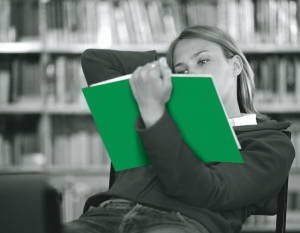 Štipendija se razpisuje za 2. ali 3. letnik program Prometna tehnologija in transportna logistika (VSS) in Tehnologija prometa in logistika UNI.SLZ vam poleg štipendije omogoča tudi udeležbo na različnih konferencah in strokovnih predavanjih, kjer se boste imeli priložnost srečati s predstavniki gospodarstva. V družbi SLZ boste lahko obiskali tudi uspešna mednarodna podjetja ter distribucijske centre ter se udeležili največjih sejmov s področja logistike. Predstavniki SLZ vam bodo v pomoč tudi pri izbiri teme diplomske naloge, pri iskanju zaposlitve ipd.Podpisano prijavo, sestavljeno iz CV in motivacijskega pisma, dostavite v dekanat FPP ali pošljite na elektronski naslov: dekanat@fpp.uni-lj.si do ponedeljka 18.02.2018.Izbor kandidata se bo izvajal skladno s sledečimi kriteriji in njihovimi utežmi:Izbran bo tisti kandidat, ki bo glede na kriterije dosegel največje število točk. V prijavi zatorej ne pozabite navesti povprečne ocene, dodatnih izobraževanj (kopijo potrdila o udeležbi) ter opisa dela, študije, projekta, ki ste ga opravljali na FPP.UtežKriterij0.184povprečna ocena študenta (VIS) 0.262sodelovanje pri pedagoškem procesu (prisotnost pri predavanjih, vajah, sodelovanje)0.192stopnja samoiniciativnosti (ocene predavateljev)0.145dodatna izobraževanja (število izobraževanj, ki jih je organizirala FPP ali UL)0.069prostovoljno delo na fakulteti, sodelovanje na projektu, tutorstvo0.149čustvena inteligenca (komunikacija, odnosi, timsko delo, čustvena zrelost..) (ocene predavateljev)